Викторина «Весёлая грамматика».Цель:- прививать любовь к русскому языку;- закреплять знания и умения, полученные на уроках;- развитие интереса к глубокому изучению русского языка во внеурочное  время.Задачи:-  формирование интереса к нему как к учебному предмету,- повышение общей языковой культурыОборудование: карточки с заданиями.Форма проведения: викторина.Предварительная подготовка: деление на команды, эмблемы, названия команд.Ход урока.I. Мотивационно - целевой этап.- Здравствуйте, ребята! Сегодня у нас викторина по русскому языку «Весёлая грамматика». Вначале я хочу поиграть с вами. Я говорю вам слова – предметы в единственном числе, а вы мне ответ – во множественном. Отвечайте хором.Нога-…(ноги), рука-…(руки),дуга-…(дуги),мука- …(?) - Вот и ошиблись. Слово «мука» не имеет формы множественного числа.- Продолжаем дальше.Ведро – (вёдра),окно – (окна),день-(дни),пень-(пни).Цыпленок-(цыплята), козленок-(козлята),бочонок-(?).-Опять ошиблись. Слово «Бочонок»-бочонки.-Но все – таки вы «Молодцы»!II. Операционный этап.- Поиграли, а теперь приступим к серьезным испытаниям. Наша викторина «Веселая грамматика» посвящена русскому языку. Участвуют две команды: СМЕШАРИКИ и ФИКСИКИ.Напоминаю правила игры:1. Я буду задавать вопросы.2. На обсуждение даётся время.3. Если команда даёт неправильный ответ, у другой команды есть время на обсуждение.4. За каждый правильный ответ 1 балл.1. Конкурс «Разминка».- Сколько букв в русском алфавите? (33)- Сколько гласных букв? (10)- Сколько гласных звуков? (6)- Назовите «хитрые» гласные буквы? ( на доске наглядное изображение двойной роли букв ЕЁЮЯ) Задание каждой команде ( в конвертах слова) см.  Приложение №1 :- Выберите слова, в котором «хитрые» гласные буквы обозначают 2 звука.(пять,ель,полёт,семья)(мел,юла,клей,заяц)- Какие слова выбрали СМЕШАРИКИ? - Какие слова выбрали ФИКСИКИ?- В какой позиции находится гласные?2. Конкурс «Подводный мир»- Составь из рыбок - слогов, плавающих в аквариуме ( см.  Приложение№2):1)Кличку собаки(Ту-зик,Дру-жок).2)Имя девочки(Ма-ри-на,Ка-ри-на)3)Название фрукта(гру-ша,сли-ва)4)Название животного(ко-ро-ва,со-ба-ка)- Почему некоторые слова написаны с большой буквы?- Когда ещё пишется большая буква в словах?3. Физкультминутка.Стоит в лесу избушка (руки смыкаются в домик)А в ней живет петрушка (руки к носу, пальцы в сторону)К нему идут зверушки (шаг на месте)Попрыгать-поиграть (прыжки и повороты)Олени (изобразить рога)Носороги (кулачки к носу)Медведи из берлоги (переваливаясь изображать медведя)Приходят друг за дружкой (шаг на месте)Попрыгать-поиграть (прыжки и повороты)4. Конкурс «Загадок»- И первая загадка команде СМЕШАРИКИ, если вы не даете ответ или ошибаетесь, отгадывает другая команда (вытягивают листочек) см. Приложение№3.- Одним словом как можно назвать? (животные)- Что ещё объединяет эти слова? (орфограмма ЖИ ШИ)- Расскажите правило. 5.  Конкурс «Знатоки пословиц» ( см.  Приложение №4).- Из слов собери пословицу.- Объясни смысл пословиц.6. Конкурс «Сказок»- Составь из предложений текст-сказку (см.  Приложение№5)7. Рефлексия. - Итак, ребята наша викторина подошла к концу. Вы молодцы, много знаете и умеете дружно работать.Подведение итогов. Награждение команд.Грамоты, сладкие призы.Приложение №1.Приложение №2.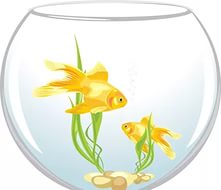 Приложение № 3.Приложение №4.Приложение №5.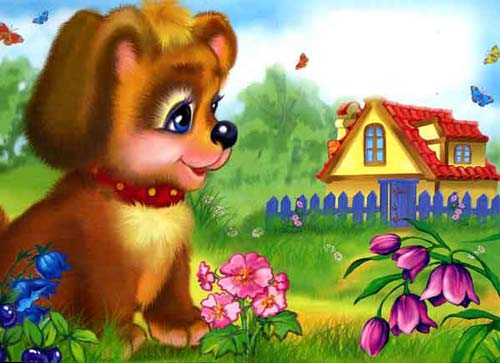 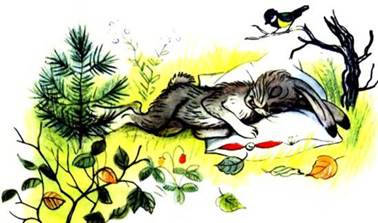 пятьельполётсемьямелюлаклейзаяцТузикМаринасливакороваДружокКаринагрушасобакаОн пятнист ,высок и строен,Добродушен и спокоен.Шею длинную имеет.Лазать, прыгать не умеет.Он относится к копытным.Любит, чтоб обед был сытным.У гиганта мирный нрав.Как зовут его? Растянулся среди льдинТолстокожий господин.В холодину, братцы,Лезет он купаться.Проведя в воде часыВылез он на льдину,Важно фыркает в усы,Чешет ластой спину.Важен, грозен, толстокожГосподин усатый Что за маленький народ?Кошке спать он не даёт,В кладовой шныряет,Крупу собирает.Лесом катится клубок,У него колючий бок,Он охотится ночамиЗа жуками и мышами.ЖИРАФМЫШИМОРЖИЕЖИСтарыйдруглучшеновыхдвухДелувремяпотехечасТузик по ночам не спит:
Двор и дом он сторожит.
На чужих с угрозой лает,
А с друзьями днем играет.Захотел зайчишка спать.Стал в лесу постельку стлать.Сам себе принес подушку,Подложил ее под ушко.